J E D Á L N Y   L Í S T O K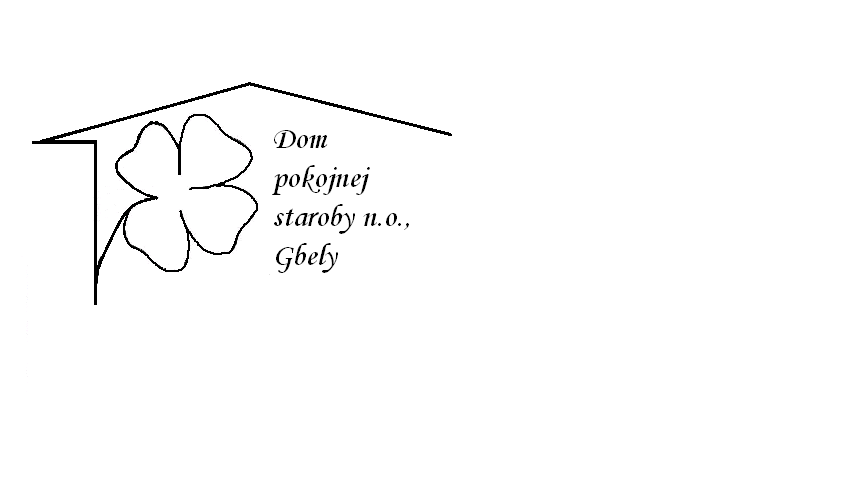 Od 10.1.2022     do 14.1.2022Pondelok   10.1.:    polievka – Cesnaková s haluškami  1,3A – Bravčové stehno hutnícke, cestovina1,3, 7             Utorok        11.1.:     polievka – Francúzska ,1,3,A – Vyprážaný kurací rezeň plnený , varené zemiaky 1,3,7 Streda        12.1.:    polievka – Vývar s drobkami 1,3,                                             A- Výpeky ,cesnaková omáčka  knedľa kysnutá ,                                                      1,3,7Štvrtok       13.1.:   polievka – Slepačia s niťovkami 1,3,A –  Pečené kuracie stehno, dusená ryža  Piatok         14.1.:    polievka – Hrachová 1,    A- Rohový tvarohový 1,3,7,Kolektív zamestnancov Domu pokojnej staroby n. o., Gbely Vám praje ,,Dobrú chuť!“.Obedy sa prihlasujú do 13. hod.Zmena jedál vyhradená.Alergény:1-obilniny, 2-kôrovce, 3-vajcia, 4-ryby, 5-arašidy, 6-sojové zrná, 7-mlieko, 8-orechy, 9-zeler, 10- horčica, 11-sezamové semená, 12-kysličník siričitý a siričitany